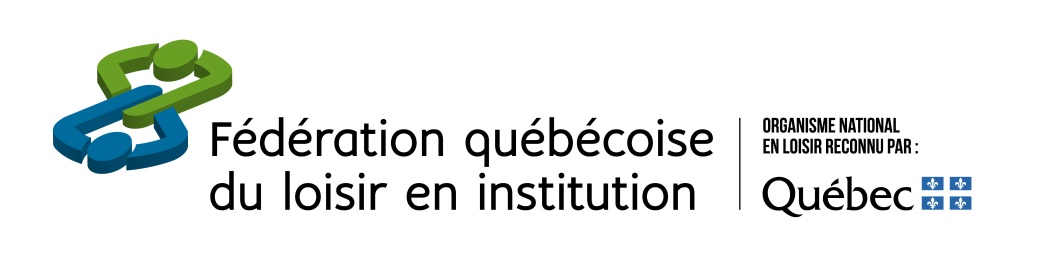 FORMULAIRE DE MISE EN CANDIDATURE POUR LE PRIXPLUS DE 20 ANS DE LOISIR AU QUOTIDIENÉdition 2024/Date limite pour déposer une candidature : 8 avril 2024Ce prix est décerné aux intervenants œuvrant dans le milieu institutionnel depuis plus de 20 ans.CRITÈRE D’ÉLIGIBILITÉÊtre rattaché officiellement comme membre de la Fédération québécoise du loisir en institution (selon la liste de membres).Pour remplir ce formulaire, vous devez d’abord le télécharger. Pour ce faire, veuillez l’enregistrer dans vos documents pour ainsi le compléter par la suite. Lorsque vous en avez terminé la rédaction, veuillez l’acheminer par courrier électronique au bureau de la Fédération québécoise du loisir en institution à info@fqli.orgN’hésitez pas à communiquer avec un membre du personnel de la Fédération si toutefois vous éprouvez des difficultés.informations sur l’intervenantNom : Prénom : Regroupement : Installation : Adresse : Ville : Code postal : Numéro de téléphone : Adresse courriel : Date d’entrée en fonction dans l’installation susmentionnée (expérience d’intervention en loisir) : Si moins de 20 ans de service dans le domaine du loisir institutionnel dans cette installation, veuillez nommer les installations antérieures et le nombre d’années dans celles-ci :Nom de l’installation :				Années de service : Nom de l’installation :				Années de service : Nom de l’installation :				Années de service : Nom de l’installation :				Années de service : 